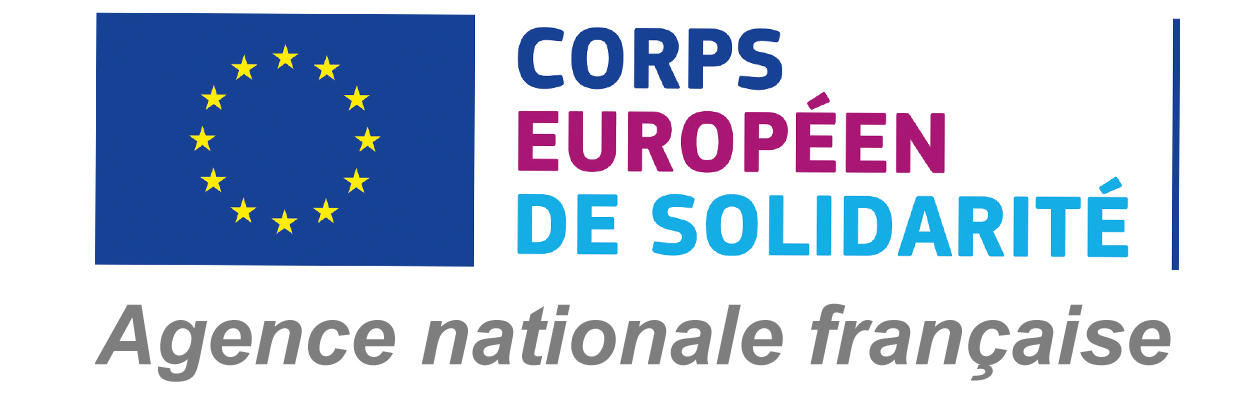 L'Agence française Erasmus + Jeunesse et Sport en charge du programme d'action communautaire "Corps Européen de Solidarité"95, avenue de France, 75650 PARIS CEDEX 13représentée parNom Prénom : Mathieu ROUMEGOUSQualité : Directeur De l’Agence française Erasmus + Jeunesse et Sport certifie que NOM : PRENOM : Date de naissance : Nationalité : Domicile actuel : Envoyée par  (dénomination et adresse  de l'organisme d'envoi) : représenté par Nom Prénom : Fonction : Sera accueillie par représenté par :Nom Prénom : Fonction : Durée du volontariat prévue :     moisDu     au    .Durant le séjour à : L'Agence française Erasmus + Jeunesse et Sport certifie que l'hébergement, la restauration et l'argent de poche mensuel accordé au volontaire sont pris en charge par l'organisme ci-dessus désigné dans le cadre d’une subvention attribuée par le programme du Corps européen de solidarité et que le volontaire regagnera son pays d'origine à l'issue de son séjour en France.Le volontaire bénéficie également d'une assurance de groupe contractée par  européenne couvrant les risques de maladie, accident, décès, invalidité permanente et responsabilité civile.Certifié exact à Paris,  le  03/08/2021Signature de Mathieu ROUMEGOUSDirecteur De l’Agence du programme Erasmus+ Jeunesse & SportCachet de l'Agence                        						ATTESTATION DE PARTICIPATIONAU CORPS EUROPEEN DE SOLIDARITE2020-1-FR02-